

Obec Dubno, Dubno 40980  35   Gemerský Jablonec,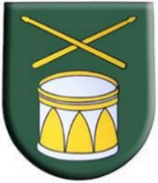 Dobfenek Közseg, Dobfenek 40 ,  980 35 Gömöralmágy,Telefón/Fax : 047/5684238    E – mail : obecdubno@gmail.com                IČO : 00649546Vec: Žiadosť o zmenu počtu, frekvencie zberu a odvozu/typu zberných nádob na komunálny odpad 
Tárgy: A hulladék gyűjtése számának, elszállítása gyakoriságának és a hulladéktároló típusának változtatása iránti kérelem 



Žiadateľ/Kérelmező: 
Obchodné meno/názov/ Cégnév/megnevezés: ............................................................................................................ 
Sídlo/miesto podnikania/Székhely/Vállalkozás helye: ………………........................................................................ 
Štatutárny zástupca /Képviselő: ……………………………………...................................................................................................... 
IČO/Azonosító szám/: ………...….…… tel.č./ telefonszám: ….…...…………. Mobil: .............................................. 
Adresa prevádzky /Vállalkozás címe: ………………................................................................................................. 
Druh podnikateľskej activity /Vállalkozási tevékenység típus: ………………........................................................... 

V súčasnosti používané zberné nádoby/ Jeleneg használt hulladéktárolók: 
...........ks/db.................. lit. s frekvenciou odvozu/elszállítás gyakorisága ...................................................... 
...........ks/db.................. lit. s frekvenciou odvozu/elszállítás gyakorisága ...................................................... 


Požadovaná zmena od / A kérelmezett változás : ......................................................................................................................-tól 

Celkový počet/druh zberných nádob Frekvencia odvozu /Elszállítás gyakorisága 
po požadovanej zmene/ Hulladéktároló típusa/száma (Nehodiace sa preškrtnúť/Áthúzni a nem megfelelőt): 
az igényelt változtatás után: 120 l………... ks/db 
240 l……..…. ks /db raz za týždeň/hetente egyszer 
1100 l……..…. ks /db dvakrát za týždeň/hetente kétszer 

Odôvodnenie žiadosti/Kérelem indokolása: 

................................................................................................................................................................................................................. 
................................................................................................................................................................................................................ 
................................................................................................................................................................................................................ 

V Dubne dňa/ Kelt, Dobfenek ................................ 


………..................................................... 
Pôvodca odpadu/vlastník nehnuteľnosti (podpis) 
Hulladék termelője/ingatlan tulajdonosa ( aláírás) 


vyplní správca poplatku/adókezelő tölti ki: 

Miestny poplatok za rok .......... bol vyrubený vo výške ......................... EUR. / A ...................... évre kivetett helyi 
adó mértéke.........................................Euró. 
V prípade vyhovenia žiadosti subjektu to predstavuje zníženie miestneho poplatku o ................ EUR. / A kérelem 
jóváhagyása esetén a helyi adó mértékének csökkentése..............................Euró
Zníženie výšky miestneho poplatku je oprávnené - neoprávnené / A helyi adó mértékének csökkentésére jogosult – 
nem jogosult. 



V Dubne dňa/ Kelt, Dobfenek ................................ 



…………………………………..Meno a priezvisko/Családi és utónév                                                 
Podpis/Aláírás 
